Name: _____________________________                                                      Date: _____________Resource PageNBT.7: Adding, Subtracting, Multiplying, and Dividing DecimalsAdding and Subtracting DecimalsAdding and Subtracting Decimals  56.3           (Line ‘Em Up)+  3.45Remember the Chant!Rule 1:    Line ‘Em UpRule 2:    Drop It DownRule 3:    Fill ‘Em InRule 4:    + or   56.3        +  3.45         (Drop It Down)      .            Remember the Chant!Rule 1:    Line ‘Em UpRule 2:    Drop It DownRule 3:    Fill ‘Em InRule 4:    + or   56.30            +  3.45         (Fill ‘Em In)       .       Remember the Chant!Rule 1:    Line ‘Em UpRule 2:    Drop It DownRule 3:    Fill ‘Em InRule 4:    + or   56.30       +  3.45         (+ or  ̶ )   59.75             Remember the Chant!Rule 1:    Line ‘Em UpRule 2:    Drop It DownRule 3:    Fill ‘Em InRule 4:    + or Multiplying Decimals With ModelsMultiplying Decimals With Models0.7 x 0.3 = 0.21                                                             Shade in 7 columns                              0.7             Each column = .1             0.3   Shade in 3 rows  Each row = .1How many units are filled with both designs?21 units0.7 x 0.3 = 0.21Multiplying Decimals with Area ModelsMultiplying Decimals with Partial Products1.3 x 2.4 = 3.12                                 2.4 1.3 x 2.4 = 3.12                    10         +         3Steps:3. Move the decimal in the product 2 places to the left.               312.   move decimal    3.12     2.4  X 1.3     .12   (.3 x .4)     .60   (.3 x 2)     .40   (1 x .4)+ 2.00   (1 x 2)    3.12               2.4  X 1.3     .12   (.3 x .4)     .60   (.3 x 2)     .40   (1 x .4)+ 2.00   (1 x 2)    3.12          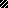 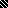 